ЧЕРКАСЬКА ОБЛАСНА РАДАГОЛОВАР О З П О Р Я Д Ж Е Н Н Я14.03.2022                                                                                                          № 72-рПро надання одноразовоїгрошової допомоги	Відповідно до статті 55 Закону України «Про місцеве самоврядування в Україні», рішень обласної ради від 29.12.2006 № 7-2/V «Про затвердження Положення про порядок та умови надання обласною радою одноразової грошової  допомоги» (зі змінами), від 21.12.2021 № 10-12/VІIІ «Про обласний бюджет Черкаської області на 2022 рік», враховуючи відповідні заяви депутатів обласної ради:1. Виділити виконавчому апарату обласної ради кошти в сумі                              95 000,00 грн (головний розпорядник коштів – обласна рада, КПКВК 0113242 «Інші заходи у сфері соціального захисту і соціального забезпечення»)
для надання одноразової грошової допомоги громадянам за рахунок коштів обласного бюджету:2. Фінансово-господарському відділу виконавчого апарату обласної ради провести відповідні виплати.3. Контроль за виконанням розпорядження покласти на                                   заступника керуючого справами, начальника загального відділу виконавчого апарату ГОРНУ Н.В. і начальника фінансово-господарського відділу, головного бухгалтера виконавчого апарату обласної ради ЯНИШПІЛЬСЬКУ В.Г.Голова									       А. ПІДГОРНИЙ1Балан Валентина Дем'янівна,Звенигородський р-н., м.Звенигородка 2000,002Бердник Микола Іванович,  Черкаський р-н., с.Жаботин 2000,003Білан Тетяна Борисівна,  Звенигородський р-н., с. Мошурів 2000,004Буга Вікторія Степанівна,  Звенигородський р-н., с.Мошурів 2000,005Бутила Віктор Анатолійович, Звенигородський р-н., с. Романівка 2000,006Власюк Анатолій Дмитрович,  Звенигородський р-н., с.Романівка 2000,007Галушко Степан Григорович,  Звенигородський р-н., с.Мошурів 2000,008Грабова Галина Миколаївна,  Звенигородський р-н., с. Мошурів 2000,009Григоренко Іван Антонович,  Звенигородський р-н., с.Мошурів 2000,0010Давиденко Олена Василівна,  Звенигородський р-н., с.Мошурів 2000,0011Дичко Неля Миколаївна,  Звенигородський р-н., с. Вільховець 4000,0012Калашник Іван Миколайович,  Звенигородський р-н., с.Мошурів 2000,0013Караюз Антоніна Мефодіївна,  Звенигородський р-н., с.Мошурів 2000,0014Караюз Василь Григорович,  Звенигородський р-н., с.Мошурів 2000,0015Кислюк Євдокія Федорівна,  Звенигородський р-н., с.Мошурів 2000,0016Козодавенко Наталія Феодосіївна,Звенигородський р-н., с.Мошурів 2000,0017Колодій Олександра Олександрівна,Звенигородський р-н., с.Мошурів 2000,0018Куліков Сергій Станіславович,  Звенигородський р-н., м.Звенигородка 5000,0019Лавринчук Тамара Борисівна,Звенигородсьикй р-н., с.Криві Коліна 2000,0020Литвин Іван Олексійович,  Звенигородський р-н., с. Романівка 2000,0021Марченко Людмила Василівна, Звенигородський р-н., с.Мошурів 2000,0022Недогода Віра Дмитрівна,  Звенигородський р-н., с.Мошурів 2000,0023Норенко Сергій Володимирович,Звенигородський р-н., с.Пединівка 3000,0024Остапенко Людмила Олександрівна,Звенигородський р-н., с.Тарасівка 2000,0025Печовал Микола Миколайович,  Звенигородський р-н., с.Мошурів 2000,0026Підберезня Тетяна Пилипівна,  Звенигородський р-н., с.Пединівка 2000,0027Сидоренко Руслана Петрівна,  Звенигородський р-н., с.Мошурів 2000,0028Степанюк Микола Петрович,  Звенигородський р-н., с.Мошурів 2000,0029Сухонос Антоніна Яківна,  Звенигородський р-н., с.Мошурів 2000,0030Сюкало Любов Володимирівна,Звенигородський р-н., м.Звенигородка 3000,0031Тамурка Євген Олексійович,  м.Черкаси 8000,0032Тимошенко Анатолій Дмитрович,Звенигородський р-н., с.Мошурів 2000,0033Уманець Іван Миколайович,  Звенигородський р-н., с.Тарасівка 2000,0034Харламова Валентина Павлівна,Звенигородський р-н., с.Криві Коліна 2000,0035Царюк Віталій Олександрович,Звенигородський р-н., с.Криві Коліна 2000,0036Черкасенко Світлана Петрівна,Звенигородський р-н., м.Звенигородка 4000,0037Чернишенко Вадим Григорович,Звенигородський р-н., с.Мошурів 2000,0038Чернишенко Тетяна Юріївна,  Звенигородський р-н., с.Мошурів 2000,0039Штангей Вікторія Вікторівна,  Звенигородський р-н., с.Мошурів 2000,0040Яковенко Олександра Ларіонівна,Звенигородський р-н., с.Мошурів 2000,00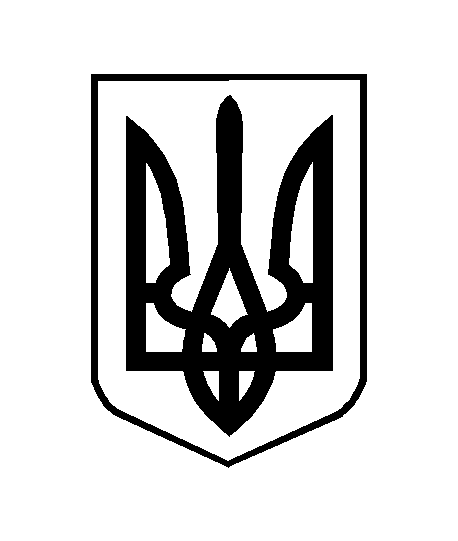 